Lesson 3: Groups that Look Very DifferentLet’s figure out if there are more green triangles or more orange squares.3.3: Introduce Number Race, Numbers 1–10Choose a center.Number Race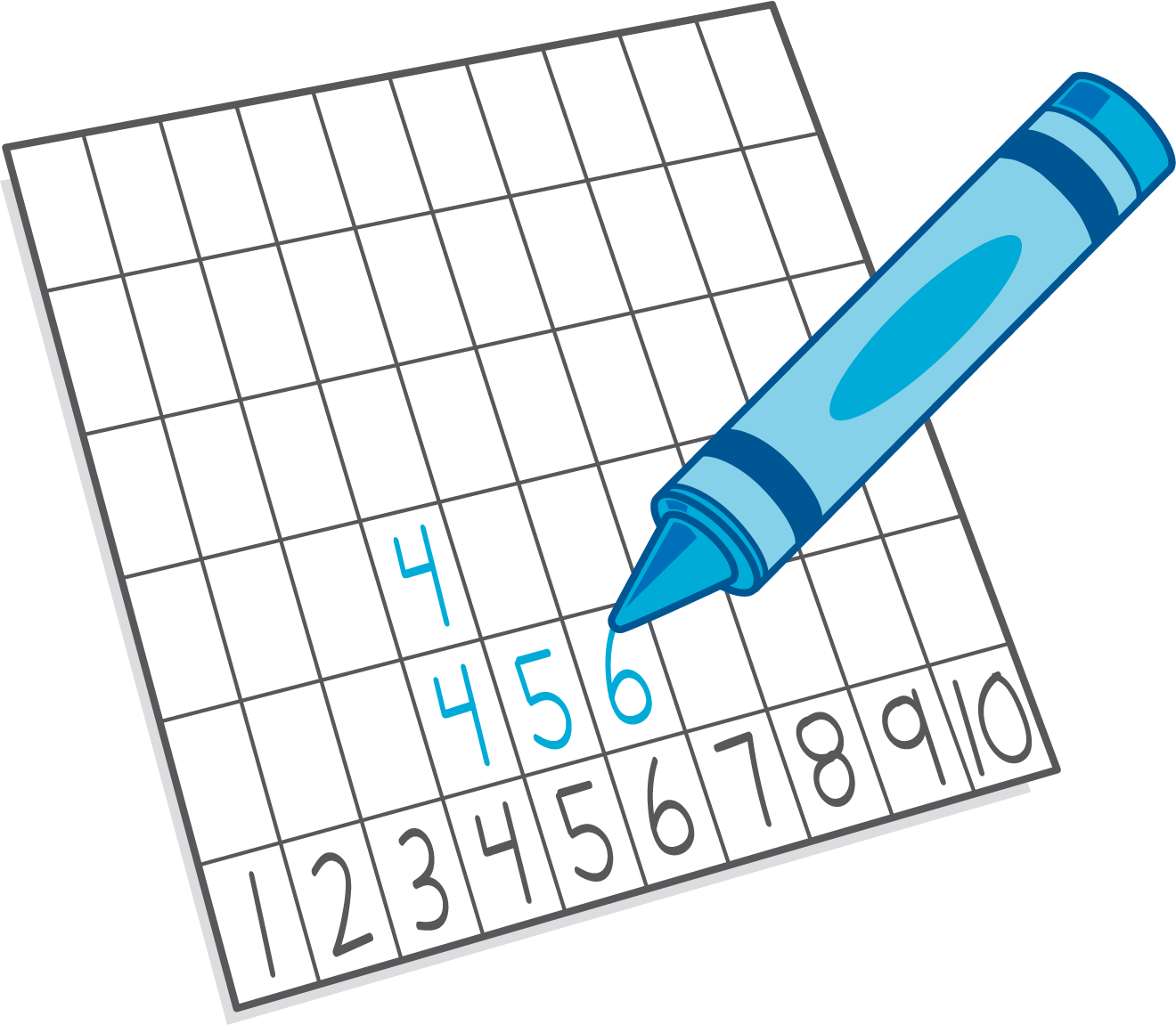 Shake and Spill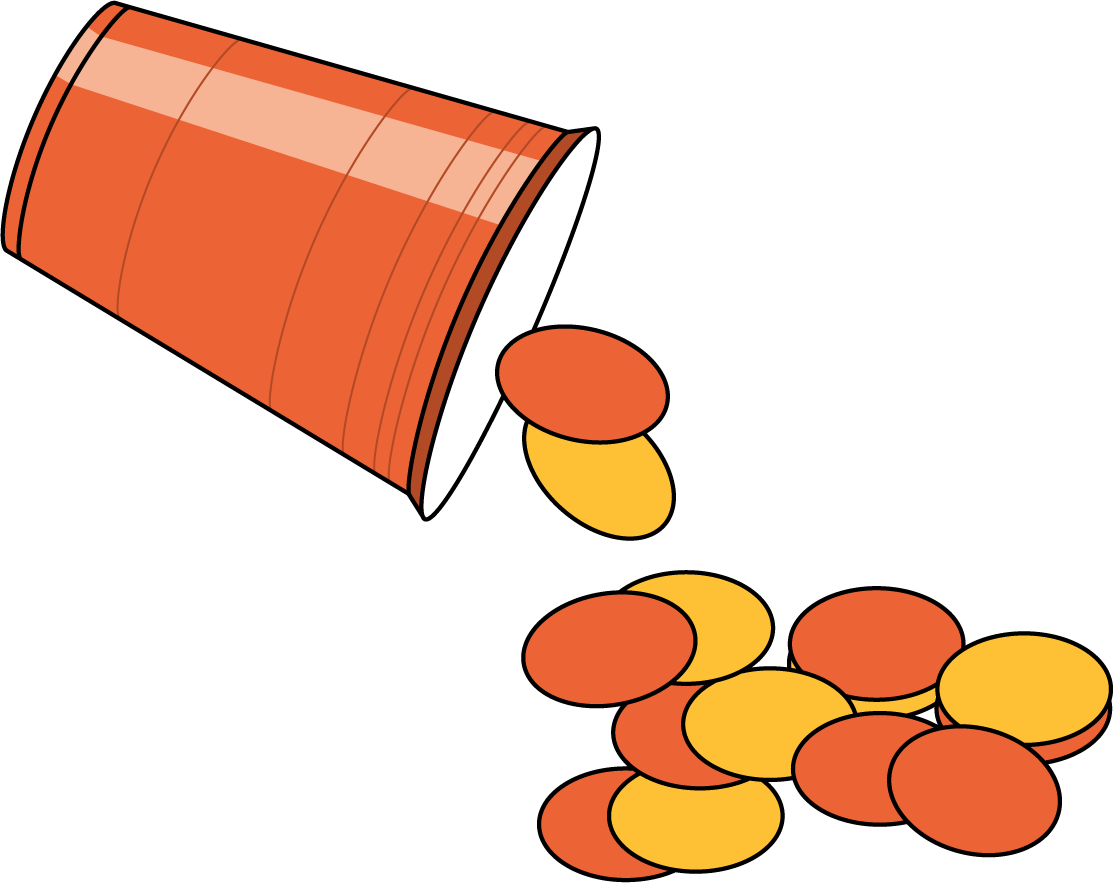 Math Fingers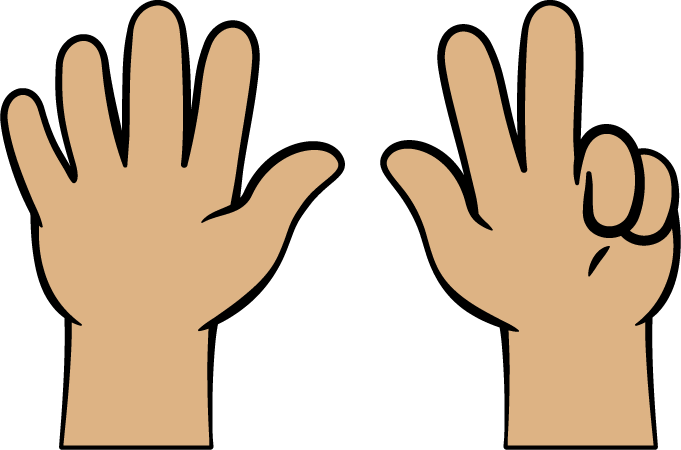 Pattern Blocks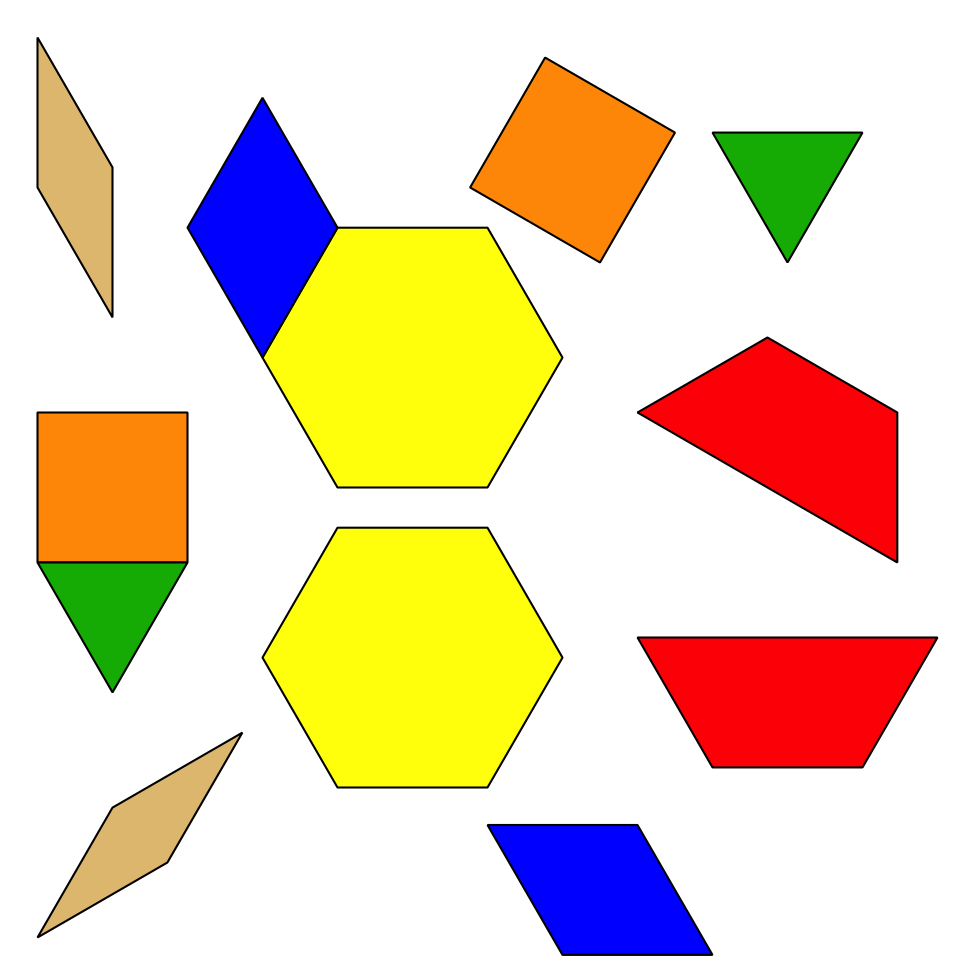 Picture Books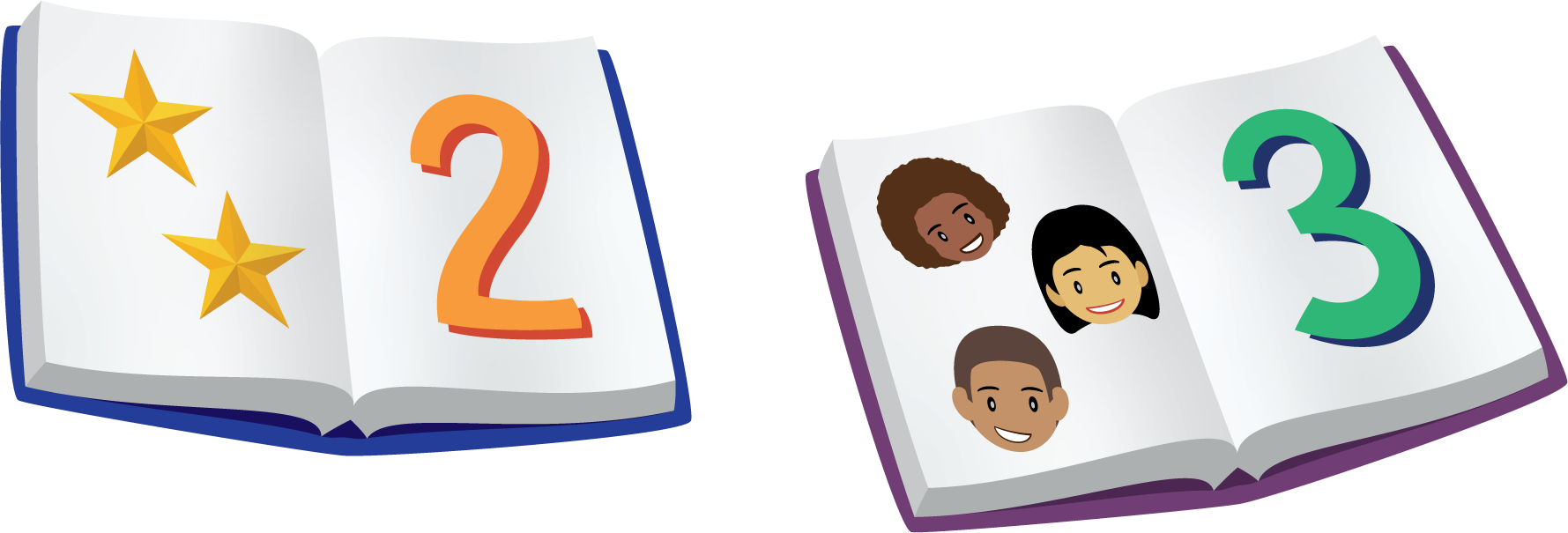 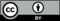 © CC BY 2021 Illustrative Mathematics®